Settore Tecnico REGOLAMENTO PER LA DISCIPLINA DELLE ATTIVITÀ DI RIPRESA AUDIOVISIVA E DIFFUSIONE DELLE SEDUTE DEL CONSIGLIO COMUNALEApprovato con delibera di C.C.  n°37   del 24/09/2015
Art. 1 – Finalità 1 Il Comune di Torretta, perseguendo finalità di trasparenza e pubblicità, disciplina, con il presente Regolamento, l’attività di ripresa audiovisiva e diffusione delle sedute del Consiglio ComunaleArt. 2 - Autorizzazioni 1. Il Presidente del Consiglio Comunale è l’autorità competente per le riprese audiovisive delle sedute del Consiglio Comunale e della relativa diffusione. Lo stesso, ha il compito di: - ordinare la sospensione o l’annullamento delle riprese video in caso di disordini in aula; - vigilare sul rispetto delle norme stabilite con il presente regolamento. 2. Le riprese audiovisive e la relativa diffusione delle stesse a mezzo web  tramite il sito istituzionale del comune di Torretta, effettuate direttamente dall’Ente, si intendono automaticamente autorizzate, tranne nel caso in cui il Presidente del Consiglio Comunale o chi ne è responsabile in sua assenza, ne disponga il diniego o la sospensione o l’annullamento.3. I soggetti terzi, esterni all’ente, che – per motivi di cronaca e/o informazione – vorranno eseguire videoriprese durante le sedute pubbliche del Consiglio, dovranno presentare apposita richiesta di cui agli allegati A e B, almeno entro cinque giorni lavorativi antecedenti la seduta del Consiglio nella quale dovranno essere chiaramente evidenziati: - modalità delle riprese; - finalità perseguite; - modalità di trasmissione (radiotelevisiva, web, diretta, differita). Tale richiesta, datata e sottoscritta, dovrà essere presentata direttamente o spedita a mezzo di raccomandata con avviso di ricevimento al  Comunale di Torretta - Ufficio Protocollo – Piazza Vittorio Emanuele , n. 29 – 90040 Torretta(PA) oppure inviata per Posta Elettronica Certificata all’indirizzo: protocollo@pec.comune.torretta.pa.it. Nel caso in cui sia utilizzato il mezzo postale, fa fede la data di ricezione della raccomandata. Altrimenti fa fede la data di consegna all’Ufficio Protocollo risultante dal timbro apposto sulla domanda o la data di ricezione della PEC.4. Competente al rilascio dell’atto di autorizzazione è il Presidente del Consiglio, il quale dovrà specificare eventuali indicazioni operative, avendo cura di pronunciarsi entro un termine ragionevole per consentire l’esercizio del diritto alla ripresa. L’eventuale diniego, espressamente motivato, dovrà essere giustificato per cause oggettive rientranti nell’elencazione di cui al precedente comma 1.5. L’autorizzazione da parte del Presidente del Consiglio Comunale comporterà l’obbligo per il soggetto autorizzato di rispettare le norme del presente regolamento e, per quanto non espresso, tutta la normativa in materia di privacy ai sensi del D.Lgs. 196/2003 e successive modifiche ed integrazioni, restando in ogni caso a carico dello stesso ogni responsabilità in caso di violazione delle norme richiamate. 6. I soggetti autorizzati alle riprese audiovisive si impegnano a non disturbare o arrecare pregiudizio durante la ripresa, a non utilizzare le immagini a scopo di lucro, a utilizzare il materiale registrato all’unico scopo per cui la ripresa è stata autorizzata, a non esprimere opinioni o commenti durante le riprese, a non manipolare artificiosamente il contenuto della ripresa in modo da renderla mendace o distorsiva rispetto l’essenza ed il significato delle opinioni espresseArt. 3 – Informazione e privacyLe norme del presente regolamento integrano le altre disposizioni di legge aventi attinenza con la tutela del diritto alla riservatezza e con il diritto di accesso alla documentazione amministrativa, conformemente a quanto stabilito dalle leggi in materia, con lo Statuto e con i relativi Regolamenti comunali vigenti.La registrazione integrale delle riprese audiovisive e la relativa diffusione integrale a mezzo web in modalità streaming è di esclusiva competenza dell’Ente, pertanto le operazioni di registrazione video ed audio sono effettuate da un dipendente del Comune.Le riprese audio e video devono garantire la riservatezza e il rispetto dei dati sensibili, pertanto il Presidente del Consiglio deve, in apertura di seduta, richiamare tutti i Consiglieri ed eventuali soggetti autorizzati ad intervenire alla seduta, ad un comportamento consono al ruolo, evitando, nel corso degli interventi, riferimenti a dati personali, inutili ed inopportuni, non attinenti alla trattazione dell’argomento all’ordine del giorno.Le riprese vengono normalmente effettuate inquadrando l’intero Consiglio Comunale.Art. 4 – Trasmissione delle videoriprese1. Le riprese audiovisive effettuate durante i lavori del Consiglio Comunale vengono diffuse, in versione integrale e senza salti di registrazione, in diretta (“streaming live”) o in differita (“streaming on demand”) attraverso il sito istituzionale del Comune di Torretta  su www.comune.torretta.pa.it.Art.5 - Archiviazione Le registrazioni delle sedute diffuse su internet tramite pagina web, in diretta streaming, restano disponibili sul sito istituzionale del comune per un periodo di un anno a far data da ciascuna seduta consiliare. Al termine del suddetto periodo le registrazioni saranno archiviate in forma integrale su supporti idonei alla loro archiviazione.Art.6- Gestione dei disservizi I lavori del Consiglio devono procedere, e non possono in nessun caso essere interrotti, qualora si verificasse un malfunzionamento o rottura dell'apparecchiatura di ripresa video. Il Presidente del Consiglio, in tali situazioni, dovrà consentire il ripristino dell'operatività nel più breve tempo possibile. Le riprese non possono essere eseguite con altri strumenti esterni.Art.7 -Norme di rinvio Per quanto non espressamente disciplinato col presente regolamento si applicano le disposizioni di cui al Codice in materia di protezione dei dati personali Il presente regolamento si intende integrato con le disposizioni di legge, dello Statuto e dei Regolamenti comunali vigenti, relative al diritto alla riservatezza e al diritto di accesso ai documenti amministrativi, nonché con il Regolamento del Consiglio Comunale.Art.8- Entrata in vigore La presente disciplina avrà efficacia dall'intervenuta esecutività della deliberazione consiliare di approvazione.ALLEGATO ARichiesta di ripresa audiovisiva da parte di soggetti terzi                                   AL PRESIDENTE DEL CONSIGLIO COMUNALE SEDEOGGETTO: Comunicazione audio-video del Consiglio comunale.Il/la sottoscritto/a ______________________________ nato a ______________ il __/__/____ residente in ___________________ Via ___________________________________________ CF _______________________________  tel. _______________________C H I E D E Che intende effettuare le riprese audio/video della Seduta Consigliare del ___________________.A tal fine dichiara:Di avere preso visione e di accettare integralmente – senza riserva alcuna – il Regolamento per le riprese audiovisive del Consiglio Comunale di Torretta approvato con deliberazione di C.C. n° ________ del _________, nonché di rispettare tutte le norme vigenti in materia di privacy;Che si impegna a pubblicare le registrazioni in licenza “Creative Commons Public Licenze. Attribuzione – Non opere derivate;Che le immagini saranno trasmesse sul sito web e/o canale televisivo: ___________________________________________________________________________________________Che il responsabile dei dati raccolti è il richiedente, (se diverso indicare le generalità e recapiti): _______________________________________;Che si impegna sin da ora a non diffondere e/o trasmettere dati considerati sensibili;Che per le riprese saranno utilizzati i seguenti strumenti: ______________________________________________________________________________________________________;Che saranno presenti n° ___ persone tra operatori e assistenti;Che sarà necessario utilizzare:Collegamento alla rete elettrica         si           noCollegamento alla linea internet del Comune   si        noUlteriori informazioni: ________________________________________________________ _________________________________________________________________________ .Allega fotocopia del documento di identità.Torretta li' ________________													                                                      (Firma)                                                                                        __________________________Il Presidente del Consiglio esaminata la superiore richiesta autorizza/non autorizza il firmatario della presente ad effettuare riprese audio video del Consiglio Comunale del giorno __/__/_____.Motivazione dell’eventuale diniego ______________________________________________________________________________________________________________________________________________________________________________________________________________ALLEGATO BRichiesta di ripresa audiovisiva da parte di testata giornalistica e mittenti radio televisive                                   AL PRESIDENTE DEL CONSIGLIO COMUNALE SEDEOGGETTO: Comunicazione audio-video del Consiglio comunale.Il/la sottoscritto/a ______________________________ nato a ______________ il __/__/____ residente in ___________________ Via ___________________________________________ CF _______________________________ iscritto all’albo professionale dei giornalisti della provincia di _____________ oppure allega dichiarazione del Direttore responsabile della testata giornalistica che richiede l’accreditamento RIC H I E D E L’ACCREDITAMENTOPer effettuare le riprese audio/video della Seduta Consigliare del ___________________.A tal fine dichiara:Di avere preso visione e di accettare integralmente – senza riserva alcuna – il Regolamento per le riprese audiovisive del Consiglio Comunale di Torretta approvato con deliberazione di C.C. n° ________ del _________, nonché di rispettare tutte le norme vignti in materia di privacy;Che le immagini non saranno trasmesse a scopo di lucro;A non manipolare artificiosamente il contenuto della ripresa in modo da renderla mendace ed discorsiva rispetto l’essenza e il significato delle opinioni espresse;Che il responsabile dei dati raccolti è il richiedente, (se diverso indicare le generalità e recapiti): _______________________________________;Che si impegna sin da ora a non diffondere e/o trasmettere dati considerati sensibili;Che per le riprese saranno utilizzati i seguenti strumenti: ______________________________________________________________________________________________________;Che saranno presenti n° ___ persone tra operatori e assistenti;Che sarà necessario utilizzare:Collegamento alla rete elettricaCollegamento alla linea internet del comune         si         no;Ulteriori informazioni: ________________________________________________________ _________________________________________________________________________ .Allega fotocopia del documento di identità.Torretta li' ________________				______________________									               (Firma)                                                                                                  ______________________Il Presidente del Consiglio esaminata la superiore richiesta autorizza/non autorizza il firmatario della presente ad effettuare riprese audio video del Consiglio Comunale del giorno __/__/_____.Motivazione dell’eventuale diniego _____________________________________________________________________________________________________________________________________________________________________________________________________________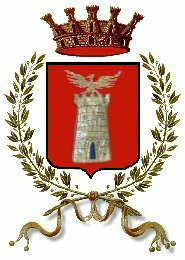 Comune di TorrettaProvincia Regionale di Palermo